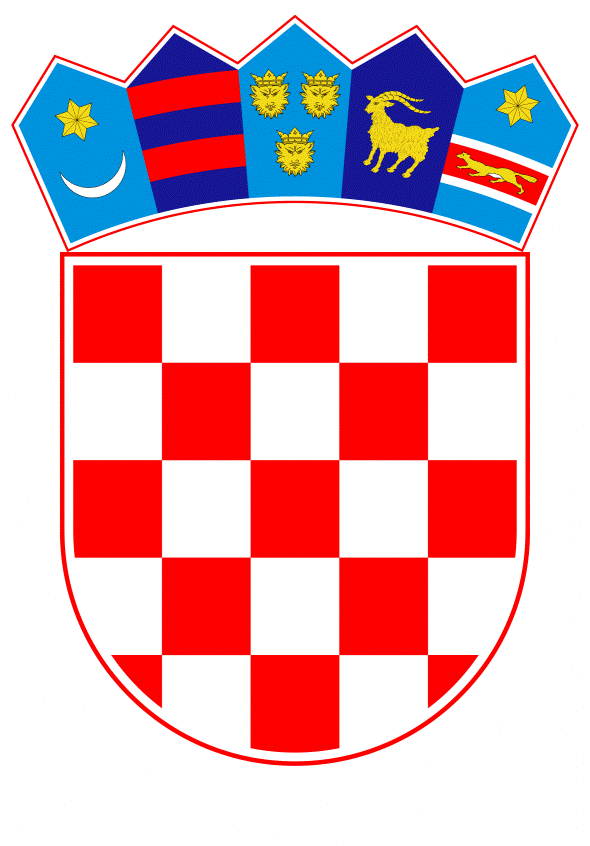 VLADA REPUBLIKE HRVATSKEZagreb, 1. veljače 2019.______________________________________________________________________________________________________________________________________________________________________________________________________________________________Banski dvori | Trg Sv. Marka 2  | 10000 Zagreb | tel. 01 4569 222 | vlada.gov.hrPRIJEDLOGNa temelju članka 31. stavka 3. Zakona o Vladi Republike Hrvatske (Narodne novine, br. 150/11, 119/14, 93/16 i 116/18), Vlada Republike Hrvatske je na sjednici održanoj 1. veljače 2019. godine donijelaZ A K LJ U Č A KPodržava se realizacija vodnogospodarskih projekata na području Grada Dubrovnika i Dubrovačko-neretvanske županije.Zadužuje se Ministarstvo zaštite okoliša i energetike da u suradnji s Hrvatskim vodama koordinira realizaciju projekata iz točke 1. ovoga Zaključka.Klasa:	Urbroj:	Zagreb, 1. veljače 2019.PREDSJEDNIKmr. sc. Andrej PlenkovićOBRAZLOŽENJEProjekti iz područja vodnoga gospodarstva imaju iznimnu važnost za Grad Dubrovnik i cijelu Dubrovačko-neretvansku županiju u pogledu poboljšanja standarda i zdravlja ljudi, unaprjeđenja zaštite okoliša, zaštite ljudi i njihove imovine od poplava te poboljšanja uvjeta za poljoprivrednu proizvodnju u dolini rijeke Neretve.Ključni projekti poboljšanja vodnokomunalne infrastrukture su:Projekti razvoja sustava javne vodoopskrbe i javne odvodnje sufinancirani sredstvima EU fondova	U sklopu Operativnog programa "Konkurentnost i kohezija" 2014 - 2020 u pripremi je 6 projekata ukupne vrijednosti 1,86 milijardi kn (s PDV-om).Radi se o sljedećim  projektima:  Razvoj vodnokomunalne infrastrukture aglomeracije Dubrovnik Projekt poboljšanja vodnokomunalne infrastrukture aglomeracije Metković Razvoj vodnokomunalne infrastrukture aglomeracije Ploče Sustav prikupljanja i pročišćavanja otpadnih voda Blato - SmokvicaIzgradnja vodnokomunalne infrastrukture aglomeracije Vela Luka Razvoj vodnokomunalne infrastrukture Slano Projekti razvoja sustava javne vodoopskrbe i javne odvodnje sufinancirani nacionalnim sredstvimaNa području Dubrovačko-neretvanske županije u 2019. godini i u sljedećim godinama planira se provedba, po obuhvatu manjih, projekata poboljšanja vodnokomunalne infrastrukture i to:Projekti razvoja sustava javne vodoopskrbeIzgradnja vodoopskrbnog cjevovoda od vodospreme Orašac 1 do vodospreme Zaton 1   Izgradnja vodoopskrbne i kanalizacijske mreže naselja TrstenoIzgradnja crpne stanice Maslina s pripadajućim cjevovodom Vodoopskrba graničnog prijelaza Brgat, I fazaMagistralni cjevovod središnjeg dijela poluotoka Pelješca Sustav javne odvodnje i vodoopskrbe otočića Sv. Marija u NP MljetVodoopskrba i odvodnja naselja Polače i PomenaPrecrpna stanica TrstenikVodoopskrba naselja Borovci i Nova selaIzgradnja sustava javne vodoopskrbe MolunatProgram sanacije gubitaka iz vodoopskrbnih sustava na području Dubrovačko-neretvanske županijeIzgradnja vodoopskrbnog sustava u funkciji Centra za gospodarenje otpadom Lučino RazdoljeSanacija vodoopskrbne mreže u okviru projekta obnove nogostupa na državnoj cesti D8, dionica Pećina-ČeveljušaUkupna vrijednost navedenih projekata iznosi 127,2 milijuna kuna (s PDV-om), a sredstva za njihovu provedbu osigurana su u Planu upravljanja vodama Hrvatskih voda za 2019. godinu i planovima upravljanja za naredna razdoblja. Projekti će se sufinancirati sredstvima Hrvatskih voda i investitora u omjeru 80%:20%.Projekti razvoja sustava javne odvodnjeIzgradnja sustava odvodnje otpadnih voda naselja Orašac (istok i zapad)Izgradnja sustava odvodnje otpadnih voda Komarna-Klek-DubokaIzgradnja sustava odvodnje otpadnih voda LumbardaIzgradnja sustava odvodnje otpadnih voda GrudaIzgradnja sustava odvodnje otpadnih voda MolunatIzgradnja sustava odvodnje otpadnih voda Opuzen – Podgradina/VlakaIzrada projektne dokumentacije radi provedbe projekata izgradnje sustava javne odvodnje u naseljima Komin (Grad Ploče), Kula Norinska i ŽuljanaIzgradnja sustava odvodnje otpadnih voda s pročistačem i ispustom na lokaciji u Kuparima u Župi Dubrovačkoj.Ukupna vrijednost navedenih projekata i projektne dokumentacije iznosi 121,9 milijuna kuna (s PDV-om), a sredstva za njihovu provedbu i izradu projektne dokumentacije osigurana su u Planu upravljanja vodama Hrvatskih voda za 2019. godinu i planovima upravljanja za naredna razdoblja. Projekti će se sufinancirati sredstvima Hrvatskih voda i investitora u omjeru 80%:20%.Osim projekata poboljšanja vodnokomunalne infrastrukture, na području Dubrovačko-neretvanske županije, u 2019. godini planirana je provedba sljedećih projekata zaštite od štetnog djelovanja voda, navodnjavanja i zaštite od zaslanjenja tala i voda:Projekti zaštite od štetnog djelovanja vodaUređenje obala Male Neretve sa zaštitom zaobalja Rekonstrukcija ustave (brane) na ušću Male NeretveSanacija desne obale rijeke Neretve u KominuUređenje bujica poluotoka PelješcaGodišnji radovi preventivne, redovne i izvanredne obrane od poplavaUkupna vrijednost navedenih projekata iznosi 138,9 milijuna kuna (s PDV-om), a sredstva za njihovu provedbu osigurana su u Planu upravljanja vodama Hrvatskih voda za 2019. godinu i projekcijama planova upravljanja za naredna razdoblja.  Projekti navodnjavanjaSustav navodnjavanja Glog (312 ha)Sustav navodnjavanja Koševo - Vrbovci (595 ha)Ad. 1. U sklopu Programa ruralnog razvoja Republike Hrvatske za razdoblje 2014-2020 donesena je Odluka o prihvatljivosti financiranja izgradnje sustava navodnjavanja Glog. Projekt obuhvaća izgradnju crpne stanice, izgradnju dovodnog cjevovoda duljine 3,7 km, izgradnju distribucijske mreže duljine 15,5 km. Ukupni iznos odobrenog financiranja iznosi 25.366.348,00 kuna. Nakon provedenog postupka javne nabave sklopljeni su ugovori s najpovoljnijim ponuditeljem u iznosu od 19.644.001 kuna (s PDV-om). U 2018. godini izvršeno je radova u vrijednosti od 3 milijuna kuna. U 2019. planiran je nastavak provedbe ovog projekta.Ad.2. 1. faza – obuhvaća izgradnju zahvata vode kroz dvije podfaze (1A faza – iz glavnog natapnog kanala do izgradnje  pregrade gravitacijskim cjevovodom do spojnog okna SO1 i 1B faza – iz rijeke Neretve preko kanala Nokat i gravitacijskog cjevovoda do spojnog okna SO 1),  2. faza – obuhvaća izgradnju gravitacijskog cjevovoda od spojnog okna SO 1 do crpne stanice 674 l/s  i tlačne distribucijske mreže duljine 30 km, DN 90-700 mm.Ukupna vrijednost ovog projekta iznosi 65 milijuna kuna, i isti se planira prijaviti za financiranje putem Programa ruralnog razvoja Republike Hrvatske 2021.-2027. Projekt zaštite od zaslanjenja tala i voda na području Donje Neretve Ovaj projekt, kao mjeru zaštite od zaslanjenja područja doline rijeke Neretve, obuhvaća izgradnju mobilne pregrade na rijeci Neretvi, kao fizičke barijere prodoru „klina“ zaslanjene vode uzvodno te izgradnju sustava kojim će se „slatka voda“ putem crpne stanice, mikroakumulacije i tlačne distribucijske mreže dovesti do 2.199 ha poljoprivrednih površina te na taj način omogućiti ispiranje soli iz gornjeg površinskog sloja tla, a čime će se poboljšati stanje površinskih i podzemnih voda u dolini rijeke Neretve. Provedba ovog projekta planirana je kroz dvije faze. I. faza - Pregrada na rijeci Neretvi  predviđena je u cilju sprječavanja prodora "klina" zaslanjene vode iz nizvodnog toka rijeke Neretve u uzvodni tok, kako bi se nezaslanjena voda uzvodno od pregrade mogla koristiti za poboljšanje kvalitete vode na tom području. Pregrada bi se koristila u ljetnom periodu, a u ostalom dijelu godine bila bi spuštena na dno korita rijeke. II. faza  - Sustav  obuhvaća 1.887 ha neto poljoprivrednih površina i predviđen je u 5 faza gradnje. Osnovni objekti su: zahvat na Maloj Neretvi s gravitacijskim dovodnim kanalom i cjevovodom,  crpna stanica Opuzen ukupnog instaliranog kapaciteta 2400 l/s, tlačni cjevovod crpna stanica-mikroakumulacija, mikroakumulacija Lađište korisnog volumena oko 100.000 m3, cjevovod za pražnjenje mikroakumulacije i tlačna distribucijska mreža ukupne duljine oko 116 km.Ukupna vrijednost ovog projekta iznosi 526 milijuna kuna, a sredstva za financiranje projekta planiraju se osigurati putem ESI fondova.Ukupna vrijednost svih projekata na području Dubrovačko-neretvanske županije iznosi oko 2,8 milijardi kuna. Predlagatelj:Ministarstvo zaštite okoliša i energetikePredmet:Prijedlog zaključka u vezi s realizacijom vodnogospodarskih projekata na području Grada Dubrovnika i Dubrovačko-neretvanske županije